О техническом обследовании находящихся в муниципальной собственности централизованных систем водоотведения, отдельных объектов таких системВ соответствии с частью 4 статьи 41.1 Федерального закона от 07.12.2011 №416-ФЗ «О водоснабжении и водоотведении» (далее  - Закон о водоотведении) и в целях передачи прав владения и (или) пользования находящимися в муниципальной собственности централизованных систем водоотведения, отдельных объектов таких систем (далее – Объекты) по договору аренды и концессионному соглашению постановляю:Провести техническое обследование объектов.В целях технического обследования Объектов создать рабочую группу по техническому обследованию Объектов (далее – рабочая группа) в составе согласно приложению к настоящему постановлению.Установить, что техническое обследование Объектов рабочей группой проводится в соответствии с требованиями, установленными Законом о водоотведении.Заседание рабочей группы является правомочным, если на нем присутствуют не менее половины членов рабочей группы. Решения рабочей группы принимаются простым большинством голосов присутствующих членов рабочей группы. В случае равенства голосов решающим является голос председательствующего.Результаты технического обследования Объектов оформляются в виде акта технического обследования рабочей группы, в котором должны быть отражены технические характеристики Объектов и иные сведения, предусмотренные Законом о водоотведении.Рабочей группе в срок до 01 ноября 2015 года представить в Исполнительный комитет Кукморского муниципального района акт о техническом обследовании Объектов.РуководительИсполнительного комитета				А.Х. ГарифуллинПриложение к постановлению Исполнительного комитета Кукморского муниципального районаот 15.10.2015 №609Состав рабочей группы по техническому обследованию находящихся в муниципальной собственности централизованных систем водоотведения, отдельных объектов таких систем_____________________________________________РЕСПУБЛИКА  ТАТАРСТАНИСПОЛНИТЕЛЬНЫЙ КОМИТЕТ КУКМОРСКОГО МУНИЦИПАЛЬНОГО РАЙОНАРЕСПУБЛИКА  ТАТАРСТАНИСПОЛНИТЕЛЬНЫЙ КОМИТЕТ КУКМОРСКОГО МУНИЦИПАЛЬНОГО РАЙОНА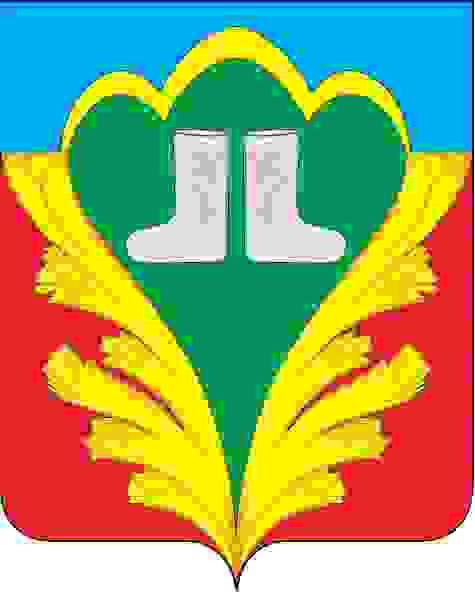 ТАТАРСТАН РЕСПУБЛИКАСЫКУКМАРА МУНИЦИПАЛЬ РАЙОНЫНЫҢ БАШКАРМА КОМИТЕТЫТАТАРСТАН РЕСПУБЛИКАСЫКУКМАРА МУНИЦИПАЛЬ РАЙОНЫНЫҢ БАШКАРМА КОМИТЕТЫПОСТАНОВЛЕНИЕ15.10.2015пгт.Кукморпгт.Кукморпгт.КукморКАРАР№609Руководитель рабочей группы:Ахмадуллин Р.Н.Заместитель руководителя рабочей группы:Харисов Ф.Х.Члены рабочей группы:Шаймарданов Г.А.Тухбатуллин М.Г.Нотфуллин Р.Ф.Аксанов А.М.заместитель Руководителя Исполнительного комитета Кукморского муниципального районаначальник отдела инфраструктурного развития Исполнительного комитета Кукморского муниципального районаконсультант по газификации, развитию инженерных сетей и энергосберегающих технологий отдела инфраструктурного развития Исполнительного комитета Кукморского муниципального районапредседатель Палаты имущественных и земельных отношений Кукморского муниципального районаруководитель Кукморского поселкового Исполнительного комитетадиректор муниципального унитарного предприятия «Гарант»